YES PLEASE!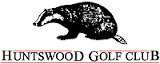 I want to transform my golf, increase my confidence and achieve my goals in 2018! Take my improvements onto the golf course  Compete under pressure 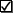 Monthly progressive programme including: 4 x 90 minute group sessions per month 1 x 30 minute individual session per month (Platinum Only) Personal guidance to accelerate my results Ongoing support of the other members of the programme Individual end of programme review of my goals and achievements Please complete your FULL DETAILS BELOW in CAPITALS Your information: Name:  _______________________________________________ Telephone: ___________________ Email: _____________________PROGRAMME OPTIONS◻ Gold Programme - 3 Months - £55 / month (£165) ◻ Gold Programme - 6 Months - £50 / month (£300) ◻ Platinum Programme - 1 Month - £80 ◻ Platinum Programme - 3 Months - £70 / month (£210) ◻ Platinum Programme - 6 Months - £65 / month (£390) ◻ Wednesday 10:30 - 11.30       ◻ Friday 10:00 – 11.30Programme Agreement: Print Name: _______________________________________ Date: ___________________ Signature:  ________________________________________________________________